                                                                                                Утвержден на заседании Советашкольного спортивного клуба «Юность» протокол № 1 от 1 декабря 2023г.                                            Руководитель спортивного клуба «_____»: ___________/    План работы школьного спортивного клуба  «Юность»на  2023-2024  учебный год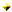 № п\пМероприятияСрокиОтветственные1.Участие в районных мероприятиях:Взаимодействие с ДЮСШ;По плану ДЮСШРук. ШСКПроведение спортивных мероприятий на первенство районаПо плану спорт.комит.Рук. ШСКВзаимодействие с ЦРБ: мероприятия по врачебному контролю за здоровьем учащихся.По плану ЦРБРук. ШСК2.Физкультурно – оздоровительнаяи спортивно – массовая работа Спортивный праздник«Веселая слобода»21 сентябряРук. ШСК Совет клуба День здоровья «Золотой листопад»СентябрьРук. ШСК Совет клубаШкольные «Президентские спортивные игры»:- Первенство школы по лыжным гонкам на призы Деда Мороза- Первенство школы по волейболу- Первенство школы  по баскетболу- Первенство школы по мини -футболуфевральмайДекабрьФевральПрезидентские состязания «Президент зовет на старт»ОктябрьРук. ШСК Совет клуба Школьная олимпиада по физической культуре25 ноябряРук. ШСК Совет клубаДень здоровья  «Зимние забавы»ДекабрьРук. ШСК Совет клубаЛично-командное первенство школы по дартсу «Точный и меткий»ЯнварьРук. ШСК Совет клуба Неделя спорта «Олимпийский Ванкувер»ФевральРук. ШСК Совет клуба Спортивно-развлекательный конкурс «Вперед, мальчишки!»ФевральРук. ШСК Совет клуба Игровая программ «Мисс скакалочка»          МартРук. ШСК Совет клуба Первенство школы по настольному теннису            МартРук. ШСК Совет клуба Всероссийский день здоровья       7   апреляРук. ШСК Совет клубаОбщешкольный День прыгуна         АпрельРук. ШСК Совет клуба Участие в спартакиаде школьников (согласно календарю  спорткомитета) В течение годаРук. ШСК Совет клуба1.Проведение классных часов по вопросам ЗОЖв течение годаСовет клубаКлассные руководители2.Проведение творческих конкурсов по данной тематике: - рисунков, стихотворений, сочинений.7 апреляСовет клубаКлассные руководители3.Проведение мониторинга «Особенности развития мотивации к занятиям физической культурой в школе»	1, 4 четвертиРук. ШСК Совет клуба4.Веселые старты «Папа, мама, я – спортивная семья»23-24 октябряРук. ШСКСовет клуба5.Оформление стенда спортивных достиженийодин раза в четвертьРук. ШСКСовет клубаОрганизация работы спортивных секцийОрганизация работы спортивных секцийОрганизация работы спортивных секцийОрганизация работы спортивных секций1Общая физическая подготовкав течение года по графику работы секцийРук. ШСКСовет клуба2Спортивные игрыв течение года по графику работы секцийРук. ШСКСовет клуба3Корригирующая гимнастикав течение года по графику работы секцийРук. ШСКСовет клуба5Корригирующая гимнастикав течение года по графику работы секцийРук. ШСКСовет клубаРабота по укреплению спортивной базы школыРабота по укреплению спортивной базы школыРабота по укреплению спортивной базы школыРабота по укреплению спортивной базы школы1Помощь в ремонте спортивного инвентаряв течение годаРук. ШСКСовет клуба2Дооборудование спортивной площадкив течение годаРук. ШСК.Совет клуба3Помощь в ремонте спортивного зала, спортивных сооружений и уход за нимив течение годаРук. ШСКСовет клуба